Image Sources:Teagasc.iehttps://gardenerspath.com/plants/vegetables/grow-sugar-beets/www.medicalnewstoday.com/articles/277432https://www.notcutts.co.uk/garden-advice/problems-pests/charlock/https://www.naturespot.org.uk/species/silverweedwww.flowerpotman.com/garden-pest-control/how-to-clear-bramble/www.irishexaminer.com/opinion/columnists/arid-20405734.htmlwww.healthline.com/nutrition/hawthorn-berry-benefitswww.wildwalks-southwest.co.uk/wild-food-common-vetch/britishlocalfood.com/gorse/www.naturespot.org.uk/species/groundselhttps://www.irishwildflowers.ie/pages-grasses/g-26.htmlseedball.co.uk/product/cow-parsley-50/gardenerspath.com/plants/vegetables/grow-sugar-beets/https://www.illinoiswildflowers.info/grasses/plants/mdw_fescue.htmhttps://www.healthline.com/nutrition/plantain-weed#_noHeaderPrefixedContenthttps://www.britannica.com/plant/Poaleshttps://plantura.garden/uk/herbs/chickweed/chickweed-overviewhttps://www.wildlifetrusts.org/wildlife-explorer/grasses-sedges-and-rushes/quaking-grasshttps://www.eurekalert.org/news-releases/781932https://www.teagasc.ie/crops/crops/break-crops/beans/https://www.etsy.com/ie/listing/500647554/chicory-flower-seedscichoriumhttps://www.cropscience.bayer.ru/uploads/s1/attachment/5c74eba24bb4a.jpeg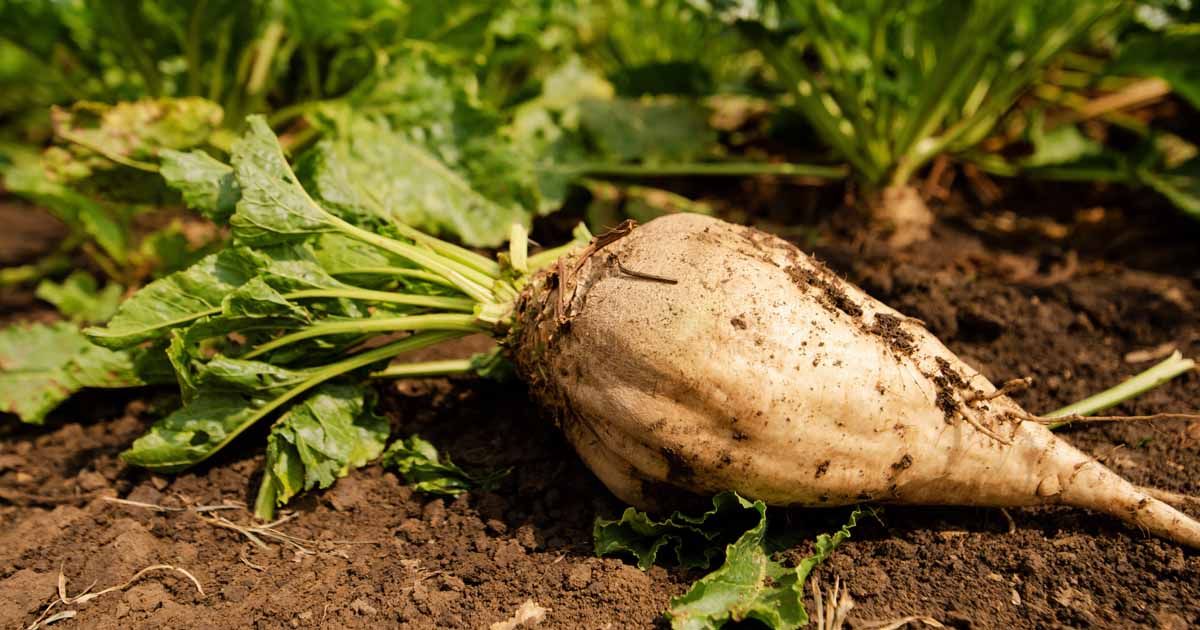 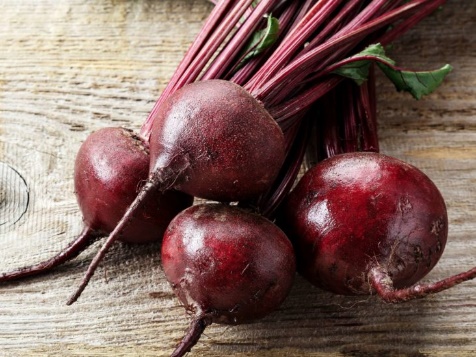 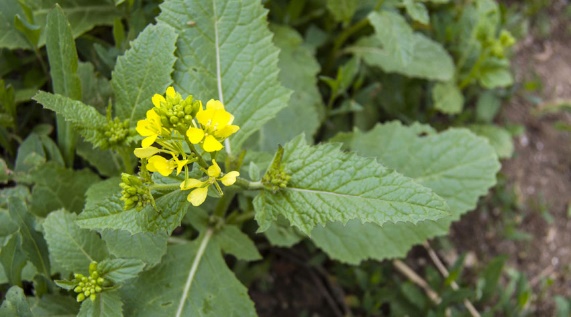 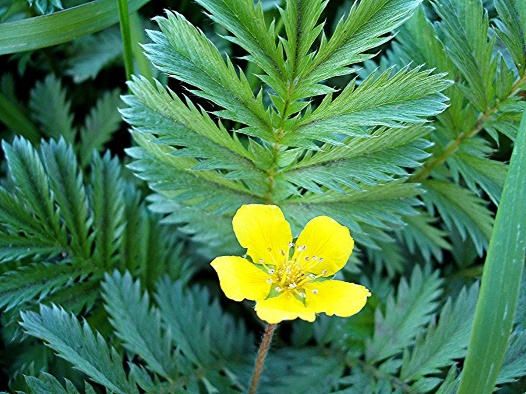 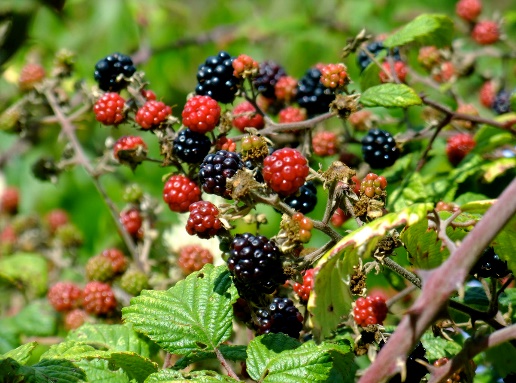 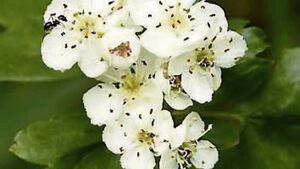 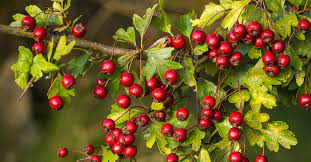 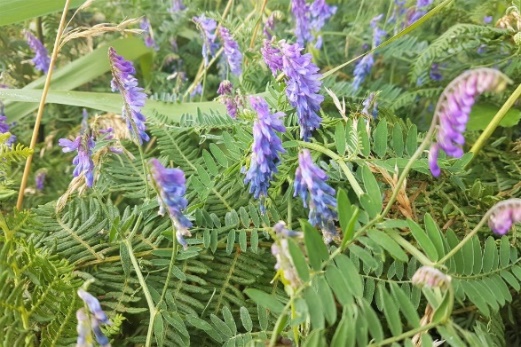 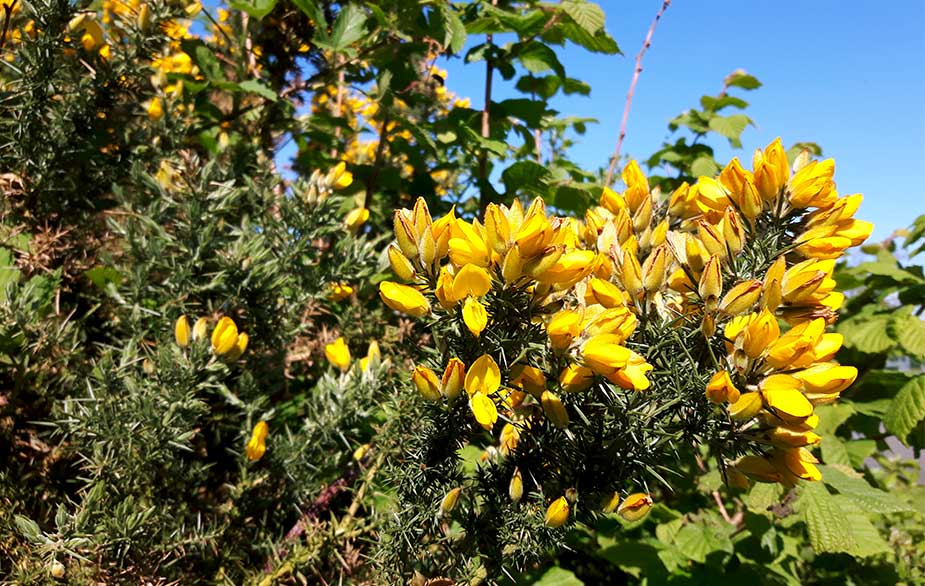 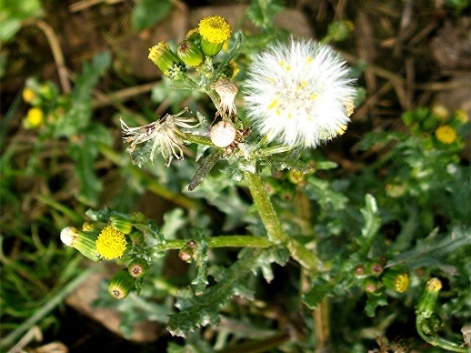 BeetrootSugar BeetSilverweedCharlockWhitethorn/ HawthornBrambles/ BriarVetchWhitethorn/ HawthornGroundselGorse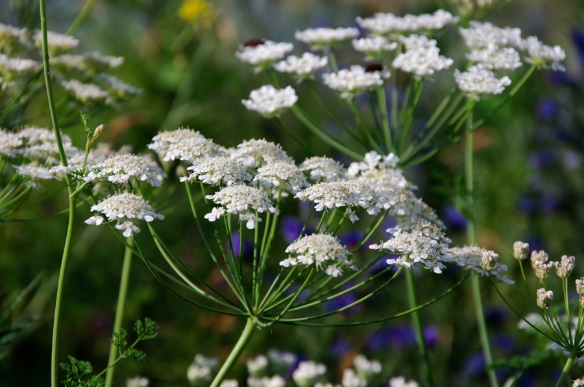 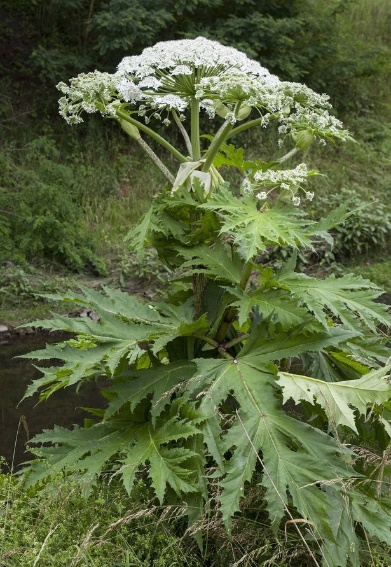 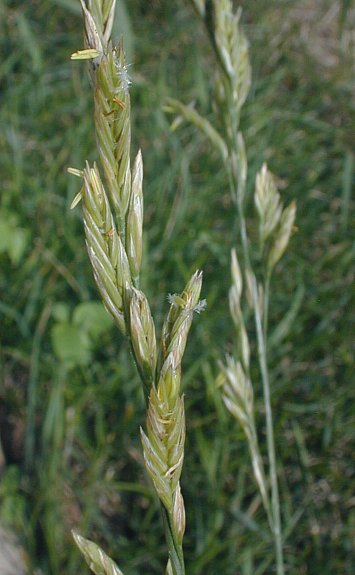 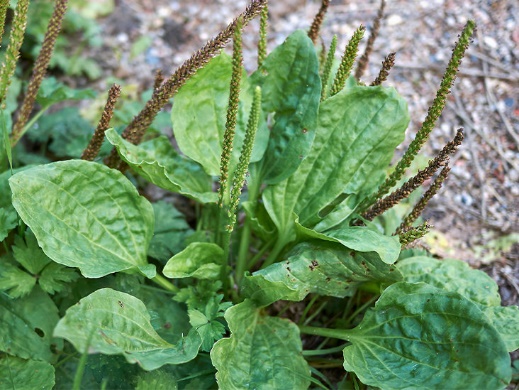 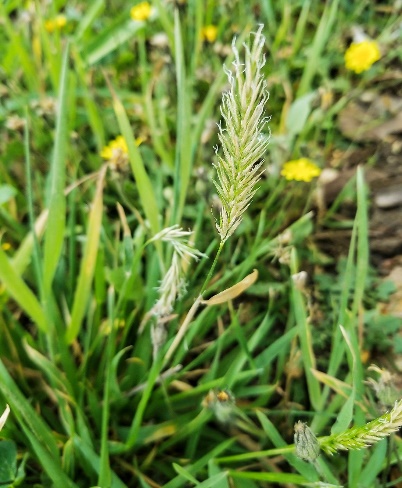 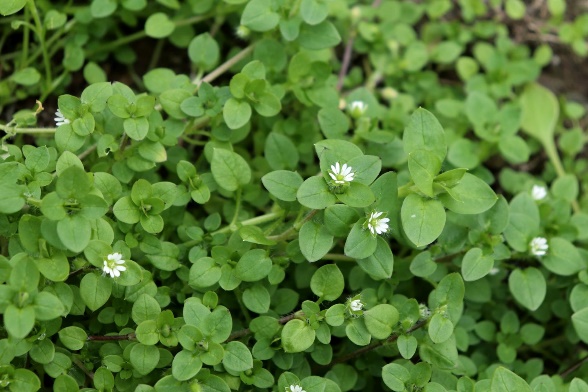 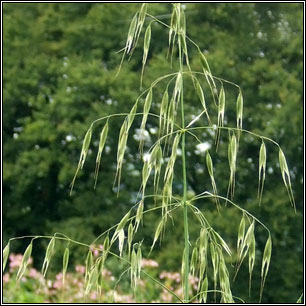 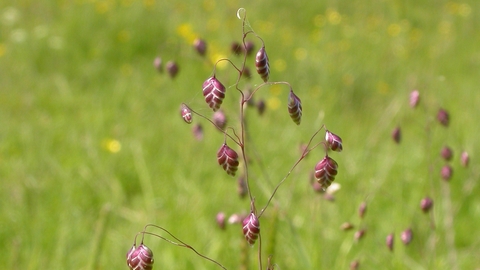 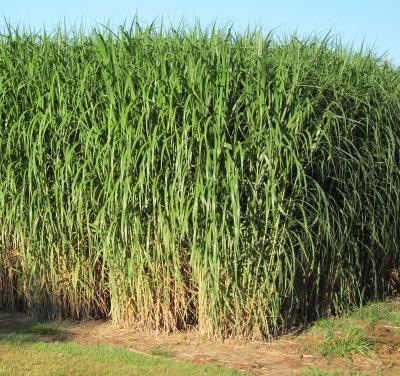 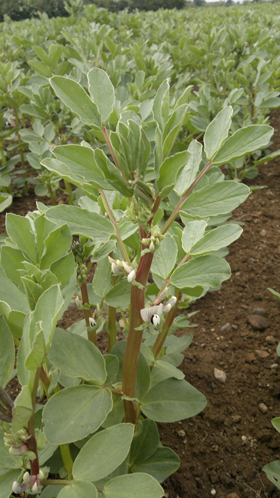 Giant HogsweedCow ParsleyPlantainMeadow FescueChickweedSweet VernalQuaking GrassWild OatsBeansMiscanthus Giganteus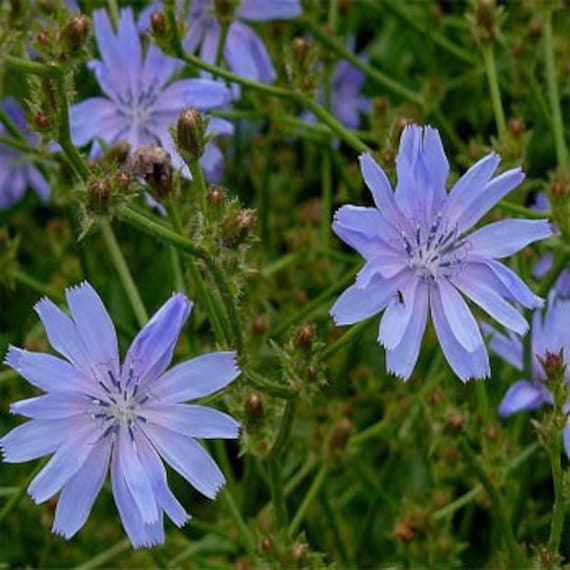 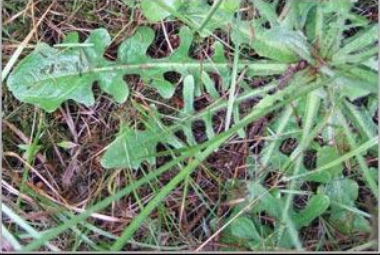 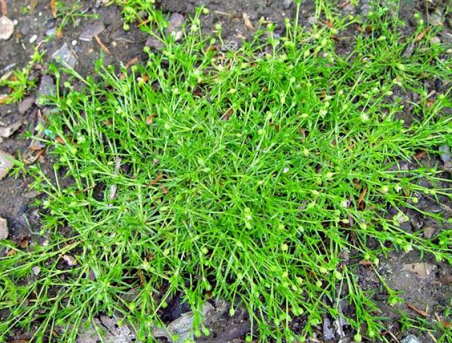 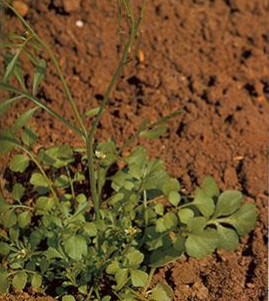 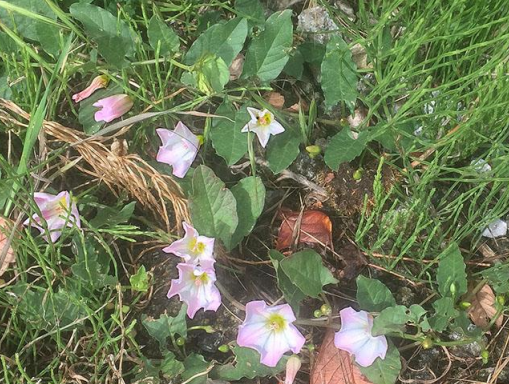 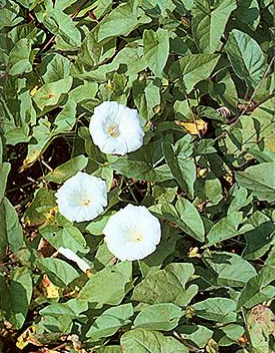 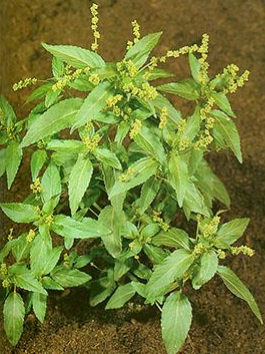 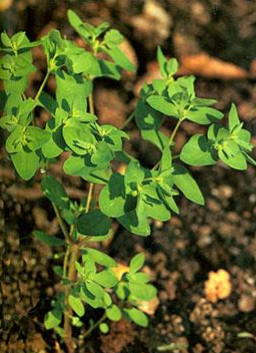 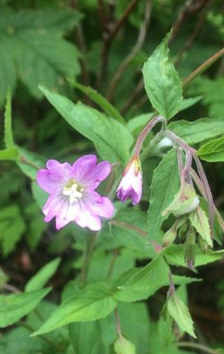 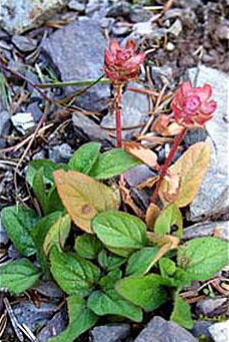    Cat’s EyeChicoryHairy Bitter CressPearlwortHedge BindweedField BindweedPetty SurgeAnnual MercurySelfhealBroad Leaved Willowherb